6 maja 2020    klasa 5bTemat: Dzielenie ułamków dziesiętnych.Cele lekcji:Uczeń potrafi:
- dzielić ułamki dziesiętne przez ułamki dziesiętne,
- obliczać dzielną lub dzielnik z równania,
- rozwiązywać zadania tekstowe z zastosowaniem dzielenia ułamków dziesiętnych,
- rozwiązywać zadania tekstowe z zastosowaniem porównywania ilorazowego.Zad. 2 str. 168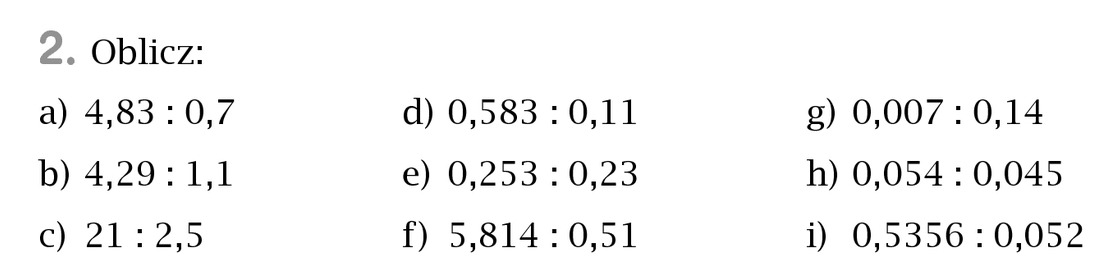 		           6,9						   3,4,83 : 0,7 = 48,3 : 7				b) 4,29 : 1,1 = 42,9 : 11                 -  42						         -  33                      63						   99                  -   63					        -     99                      = =						  = =c)      		  8,4				d) 			  5,1      21 : 2,5 = 210 :25					0,583 : 0,11 = 58,3 : 11	       -  200						         - 55	             100						             33	         -   100						        -    33	            = = =							 = =Zad. 3 str. 168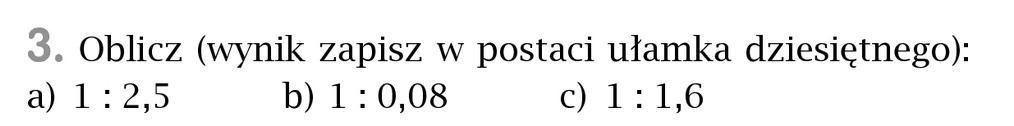 1 : 2,5 = 10 : 25 = 0,41 : 0,08 = 100 : 8 = 12,51 : 1,6 = 10 : 16 = 0,625				  0,625	  0,4			  12,5				10 : 1610 : 25			100 : 8				- 0- 0		         -    8				 100100			   20			          -    96        -  100			-  16				      40          = = =			      40				  -   32				   -  40				         80				       = =			  	     -   80							                       = =Zad.4 str. 168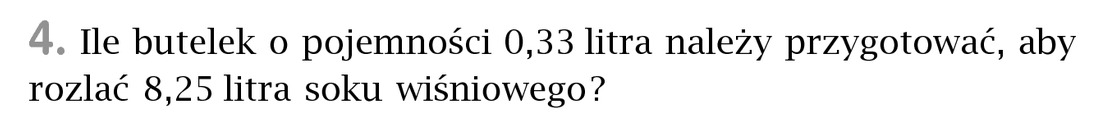 		258,25 : 0,33 = 825 : 33	       - 66	         165	       - 165	         = = =ODP: Należy przygotować 25  butelek.Proszę dokończyć zadanie 2 str. 168 z podręcznika oraz wykonać w zeszycie ćwiczeń zadanie 3,4 str. 95